Atelier yoga mensuel   Dimanche 14 avrilDimanche 19 maiDimanche 23 juin 2024  Horaire : 10h30 à 13h00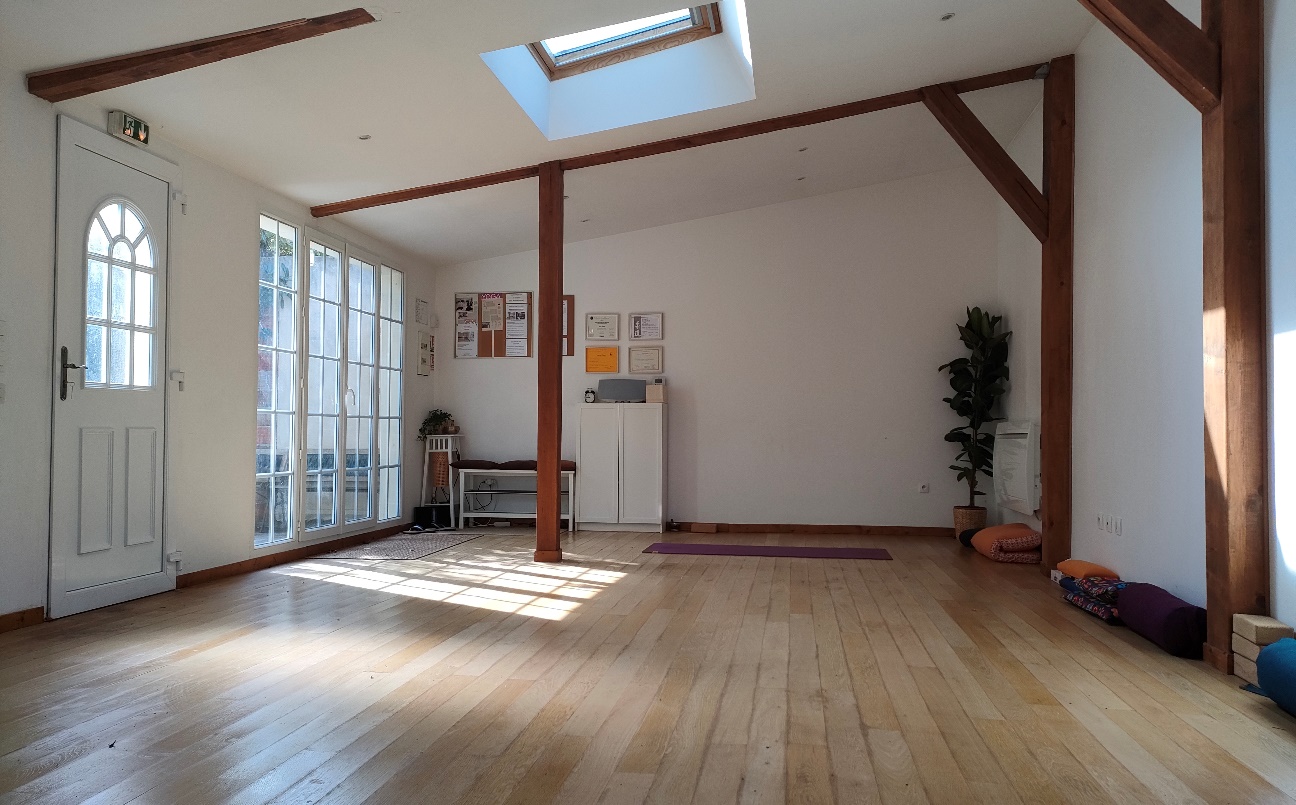 - Pratique posturale (dynamique et détente)- Pranayama (maîtrise du souffle)- Relaxation/Méditation- Tarif : 30 euros (Réservation indispensable)Studio de yoga : 57 avenue Henri Barbusse 94310 OrlyTéléphone : 07 81 71 08 52Mail : aklihallaf7@gmail.com / site : akli yoga orly